EAST CHINNOCK PARISH COUNCILAPRIL 2019 MEETING AGENDATo:  All Councillors of East Chinnock Parish CouncilYou are required to attend the meeting of East Chinnock Parish Council that will take place on Monday 1st April, 2019, starting at 7.45pm in the Village Hall.Public Question Time:- 15 minutes for parishioners to ask questions or raise matters of concern.AGENDAApologies for absence. Declarations of interest and to receive any written requests for DPI dispensations.3.	To sign as a correct record the minutes of the last meeting held on 4th March, 2019. Draft minutes have been circulated.4.	Matters arising from the minutes:	i) Play Area Lease update	ii) SID update5.	District Councillor's report.6.	County Councillor's report.7.	Planning applications.8.	Clerk's report & correspondence9.	Finance:- to review and agree the Council’s Asset Register.10.	Payments to approve:	i) East Chinnock Village Hall £97.50 for Post Office outreach rent for April to June, 2019	ii) M. Randell £8 for home office allowance.	iii) SSDC £76.08 for printing of the Chimes.To note that the direct debit for £35 per year to the Information Commissioner’s Office for Data Protection Registration renewal will be paid on 13th April. 11.	Entertainments Committee’s report.12.	Parish Ranger report.13.	Highways report.14.	Play Area:i) Report.ii) Children’s activities15.	Rights of Way report.  16.	Clerk’s Appraisal Sub-Committee report.17.	Items of report.18.	To agree date of next meeting.    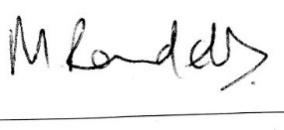 Maureen RandellClerk to East Chinnock Parish Council